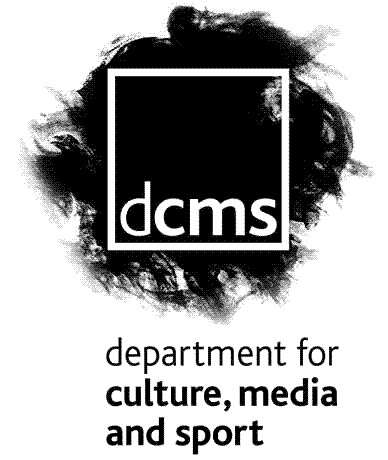 Our aim is to improve the quality of life for all      through cultural and sporting activities, support the pursuit of excellence, and champion the tourism, creative and leisure industries.ContentsSection 1: Foreword	41.1 Introduction	41.2 Scope	4Section 2: Steering Board Decision	5Section 3: In-Vehicle Minimum Specification Report	6Foreword1.1 Introduction1.1.1.	The Digital Radio Action Plan (DRAP) sets out the process for allowing Government to make a well-informed decision on whether to proceed with a Radio Switchover, and if so how, it should be implemented.1.1.2.	The DRAP is delivered through four central working groups, covering technology, market preparation, coverage planning and government policy.1.1.3  The Technology and Equipment Group (TEG) has been tasked to identify, investigate, report and make recommendations on the technology and equipment issues related to any future Radio Switchover, including both domestic and in-vehicle receivers. The priorities for TEG include the usability of radio devices, the development of a set of common specifications and testing regime to provide quality assurance to consumers. Due to the importance of digital conversion of car radios, there is a specific In-vehicle sub-Group which looks at the barriers to take-up and conversion options.  1.1.4.	The TEG is chaired by Laurence Harrison, Technology and Market Development Director at Digital Radio UK.  Membership of the TEG includes representatives from government, the BBC, Ofcom, trade bodies, manufacturers and consumer groups.   1.2 Scope1.2.1.   TEG was asked to define minimum radio receiver technical specifications for equipment for use with digital radio transmissions in the UK, which can be tested for compliance against specified test suites, and which are capable of underpinning any future certification scheme.1.2.2   This report outlines the minimum technical specifications for in-vehicle DAB and DAB+ receivers.  Some of these devices may also receive other digital radio services via alternative delivery platforms, such as the internet.  This specification does not cover any element of a receiver designed to receive digital services via alternative delivery platforms.  1.2.3   This report does not cover domestic receivers, which is addressed in a separate report.Section 2: Steering Board Decision2.1	The Steering Board considered the ‘Minimum In-Vehicle Receiver and Adaptors Specification Report’ in Quarter 4 2012. 2.2	The Board agreed the ‘Minimum In-vehicle Receiver and Adaptors Specification Report’ and the recommendations made by TEG.  While a decision has yet to be made on a digital radio certification mark, it is the view of the Steering Board that the requirements for any such mark for use with vehicles and in-vehicle adaptors would be as set out in this report.  However, the Board noted that it would be prudent to keep this specification under review, to ensure it remains relevant and reflects technological changes, but that no such view should commence for at least 18 months and any changes must reflect the principles of a ‘minimum’ specification.      2.3	The Board noted that the considerable work, including extensive consultation, which had gone into producing this report and the significant contribution broadcasters, manufacturers, DRUK and the SMMT have made to the process.  The minimum in-vehicle receiver and adaptors specification report should be considered alongside the domestic receiver specification (which was agreed at the same meeting) and the conformance testing regime (which will be published in Q2 2013).   United Kingdom 
Digital radio action plan
 TECHNOLOGY AND equipment groupMinimum Specifications for 
DAB AND DAB+ In-Vehicle Digital Radio Receivers and Adaptors
DRAP-TEG-03 Table Of Contents1	Table of contents………………………………………………………………………………………………………………………………………72	Purpose of this specification	83	Background	84	Scope	95	Definitions	106	References	107	Frequency Range	118	RF Performance	119	DAB  and DAB+ Channel Decoding	1310	Analogue radio services	1411	Functional Specifications	1512	APPENDIX ONE  Notes on Specifications.	18Purpose of this specificationThis BackgroundThe ScopeDefinitionsFor References Frequency RangeReceivers shall be capable of receiving DAB and DAB+ Digital Radio broadcasts in the frequency range 174 to 240 MHz.  The centre frequencies of the transmitted signal shall comply with the preferred Band III frequencies specified in ETSI TR 101 496.RF PerformanceBackgroundThe receiver must comply with the Band III provisions of BS EN 62104:2007, with the exceptions that the thresholds for Gaussian Sensitivity, Rayleigh Sensitivity and Adjacent Channel Interference should be taken from this document.Gaussian SensitivityA DAB Digital radio In-Vehicle Receiver that is sold packaged with an antenna must provide Adequate Audio Reception (as defined above) when receiving a DAB signal with a field strength signal greater than FSGmin in a Gaussian transmission channel.The value of FSGmin is frequency dependent.  It is 29.2 dBµV/m for a signal with a centre frequency of 220 MHz, and its value at other frequencies can be calculated from the following formula:FSGmin = [ 29.2 + 20log(F/220) ] dBµV/m, where F is the frequency in MHzReceivers supplied without an antenna shall be capable of providing Adequate Audio Reception (as defined above) with an input power level of -97.7 dBm when fed by a DAB signal with Gaussian transmission channel characteristics.  This external antenna will require a gain of -2.9 dBi or greater to produce this power at the required minimum field strength.   In-vehicle receivers should have an input impedance of 50 Ohms.Rayleigh SensitivityUnder normal “real world” reception conditions the DAB or DAB+ signal will be received via a Rayleigh transmission conditions containing multiple echoes, Doppler frequency shift and often contributions from multiple SFN transmitters.  Under these conditions the receiver will require a greater signal to noise ratio for normal operation.  A DAB Digital radio In-Vehicle Receiver that is sold with an antenna must provide Adequate Audio Reception (as defined above) when receiving a DAB signal with a field strength signal greater than FSRmin in a Rayleigh transmission channel.The value of FSRmin is frequency dependant.  It is 34.7 dBµV/m for a signal with a centre frequency of 220 MHz, and its value at other frequencies can be calculated from the following formula.FSRmin = [ 34.7 + 20log(F/220) ] dBµV/m, where F is the frequency in MHzReceivers supplied without an antenna shall be capable of providing Adequate Audio Reception (as defined above) with an input power level of -92.2 dBm when fed by a DAB signal with Rayleigh transmission channel characteristics.  This external antenna will require a gain of -2.9 dB or greater to produce this power at the required minimum field strength  The Rayleigh fading channel characteristics will be as specified in EN BS 62104:2007.Receiver selectivity (Adjacent Channel Interference)The receiver shall be capable of providing Adequate Audio Reception (as defined above) in the presence of interfering DAB signals at specified levels on other frequencies.A receiver must be able to provide adequate reception of a DAB audio sub-channel with error protection level UEP3 when the wanted signal has a level of -70 dBm, and it is in the presence of any one of the interfering signals with a frequency offset and amplitude as described in the following table.The figure for adjacent channel interference (N+/- 1) from the table below is applicable for the majority of DAB frequency blocks where the spacing between centre frequencies is 1.712 MHz.  This table does not apply in situations where the spacing between DAB frequency block centre frequencies is less than 1.712 MHz.DAB andDAB+ Channel DecodingReceivers must be capable of decoding at least one audio sub-channel.A receiver must be able to decode a DAB audio service contained in a sub-channel of a size up to and including  280 Capacity Units (e.g. 256 kbps@UEP1).  DAB audio services are defined in ETSI EN 300 401.A receiver must be able to decode a DAB+ audio service contained in a sub-channel of a size up to and including  144 Capacity Units (e.g. 96 kbps@EEP1A).  DAB+ audio services are defined in ETSI TS 102 563Analogue radio servicesAnalogue Radio requirements for In vehicle DAB Digital Radio AdaptorsA DAB digital radio receiver with a primary purpose of adapting an analogue receiver to digital is not required to receive any analogue radio servicesAnalogue Radio Requirements for In-vehicle DAB Digital Radio ReceiversThe receiver must receive FM and AM analogue radio services currently on air in the UK.The UK FM transmission standard is as described in ETSI 300 384.The receiver must be capable of receiving RDS data (as defined by BS EN 62106:2009) contained as part of an FM broadcast signal.   Receivers are required to support RDS in order to implement service linking features which are described later in this document.Functional SpecificationsRetuningA receiver which has a stored list of service labels from many ensembles must provide the user with the option of scanning the whole Band III band to update its stored service list when required.Receivers which only display the services on the current ensemble should update the displayed list of audio services if the selected ensemble reconfigures to add, remove or rename services.This rescan/ retune feature must be able to cope with the following changes::1. Service moves to a different multiplex2. New multiplex launches3. Multiplex changes its frequency 4. New Service appears5. Service changes name6. Service disappears7. Multiple Instances of the same programme content with the same Service ID on different frequencies and with varying signal levelsText DisplayThe receiver must have a means of displaying text to the user.The text display shall display the audio service name (the Component Label).  The text display must be able to display the following graphic symbols, correctly mapped, visually well-formed and clear: ABCDEFGHIJKLMNOPQRSTUVWXYZabcdefghijklmnopqrstuvwxyz0123456789Lower case characters may be mapped to upper case equivalents and therefore show only:ABCDEFGHIJKLMNOPQRSTUVWXYZ0123456789Note: It is likely that UK Broadcasters will also use the following characters: £ % & ! ."() ,”For displays wishing to display the full range of Dynamic Label text, including these symbols, this is specified in ETSI EN 300 401For any of these characters which cannot be shown correctly, the graphical symbol shown should be a “space” or “□” or, in any case, a similar distinctly non alpha / numeric character.  Receivers shall receive labels from ensembles and audio services, and display long form labels in preference to short form labels.The receiver shall display the Component Label, in preference to the Service Label, as it is possible to have two audio channels sharing the same Service Label.  If a Component Label is not broadcast, the Service Label shall be used.The text display must display the Component label in either its short form (8 characters long) or its long form (16 characters long).  It is not permissible for the receiver to truncate the label to any other length.Receivers shall receive the Dynamic Label Service from up to 48 bytes of the X-PAD of the currently received service and display it to the user legibly. Receivers should treat the special characters 0x0A and 0x0B as specified and apply such formatting as is possible on the display. The Receiver shall act upon the Command to remove the label from the display by immediately removing the label, even if it has only been partially displayed.Announcement signalling and switchingThe receiver must support announcement switching as defined in ETSI 300 401 sub-section 8.1.6. This feature instructs the receiver to select an alternative audio source only for the duration of an audio announcement, before returning to the original source.The receiver must vector from the selected service to an audio service carrying a Traffic Announcement if all the following conditions are metThe selected service is signalled as supporting announcements by means of a Fig 0/18 in the Service Information with ASu flag bit 1 set to indicated “Traffic” and is provided with a Cluster Id.An announcement is raised by another service on the same ensemble with the same Cluster Id.The user has not selected a menu option to disable the announcement feature.Receivers which contain FM as well as DAB and DAB+ reception capabilities shall not switch to Traffic Announcements received on an FM service if that FM service has the same Programme Identifier (PI) Code as the Service ID (SID) of the original signal.  (Services whose SID and PI codes match will be carrying identical content.  There is no need to disrupt the DAB audio by switching to the FM version of the same audio – which may not be co-timed).Service following: The receiver must support all aspects of service following as specified in the ETSI document ETSI TS 103 176 Digital Audio Broadcasting (DAB); Rules of implementation; Service information features. See Ofcom’s Digital Technical Code for broadcaster implementation of service following: http://stakeholders.ofcom.org.uk/binaries/broadcast/guidance/tech-guidance/digi_tech_code.pdf APPENDIX ONE NOTES on Specifications.Broadcast signal Sub-channel decodingDecoding of AudioAnnouncement SignallingService FollowingService Label, Programme TypeDynamic LABELS (DLS)Frequency block of Interfering DAB signal
relative to wanted signalLevel of interfering signal,
relative to wanted signal(Gaussian wanted signal at threshold level of      -70  dBm at the input to the receiver)N±1+35 dBN±2+40 dBN±3 and to extent of band+45 dB